چک لیست کشوری دفترکار تعذیه نام و نام خانوادگی دارنده مجوز دفتر کار:                                                          تاریخ اعتبار مجوز دفتر کار :    مدرک تحصیلی دارنده مجوز دفتر کار:                             کارشناس                                             کارشناس ارشد                                 PHD                                     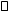 شماره  عضویت سازمان نظام پزشکی  :                                                                   تلفن ثابت و همراه دارنده مجوز: کد ملی  دارنده مجوز :                                                                                              شماره  مجوز :آدرس پستی  و منطقه شهرداری:                                                                                                             تاریخ و ساعت بازدید :                                                                                 ساعت و روزهای فعالیت :محورعنوانشاخص اندازه گیریشاخص اندازه گیریشاخص اندازه گیریشاخص اندازه گیریشاخص اندازه گیریروش ارزیابیتوضیحاتمحورعنوان012ضریبامتیازروش ارزیابیتوضیحاتمجوزمجوز کار معتبر وجود دارد 4مشاهدهنیروی انسانی ، آموزش ،اطلاع ر سانی و مدارک پزشکیفعالیت در محل مطابق با مجوز صادر شده می باشد2مشاهدهتعطیلی موقت یا جابجایی محل باید به مراجع مورد نظر اطلاع رسانی شودنیروی انسانی ، آموزش ،اطلاع ر سانی و مدارک پزشکیتابلو  با تعداد، عنوان و ابعاد استاندارد وجود دارد2مشاهدهنیروی انسانی ، آموزش ،اطلاع ر سانی و مدارک پزشکیعناوین مندرج در تابلو، سرنسخه و کارت ویزیت با ایین نامه منطبق است 1مشاهده وبررسیقانون تبلیغات و تابلو ، سرنسخه نظام پزشکی نیروی انسانی ، آموزش ،اطلاع ر سانی و مدارک پزشکیافراد  فاقد صلاحیت در دفترکار فعالیت  نمی کنند3مشاهدهنیروی انسانی ، آموزش ،اطلاع ر سانی و مدارک پزشکیوجود چارت های WHO-NCHSمشاهدهنیروی انسانی ، آموزش ،اطلاع ر سانی و مدارک پزشکیاخذ شرح حال و تکمیل پرونده  کلیه بیماران در هر نوبت مراجعه صورت می گیرد3مشاهده مستنداتنیروی انسانی ، آموزش ،اطلاع ر سانی و مدارک پزشکیدفتر ثبت کلیه مراجعین با ذکر مشخصات کامل ایشان موجود می باشد.1مشاهده و بررسیثبت نام و نام خانوادگي- سن- تاريخ و ساعت وعلت مراجعه- اقدامات انجام شده- تشخيص بيماري - نام و مهرپزشك در پرونده  ، برنامه نرم افزاری قابل جایگزین می باشد.پیشگیری و بهداشتموازین بهداشتی، اصول کلی بهداشت و نظافت در فضای فیزیکی و تجهیزات رعایت می گردد.3مشاهده وبررسیدارو و تجهیزاتتجهیزات اتاق معاینه کامل است2مشاهدهحداقل: ترازوی اطفال و بزرگسال ، قدسنج اطفال و بزرگسال ، فشارسنج و گوشی ،دارو و تجهیزاتاز دستگاه های غیر مجاز استفاده نمی شود.3مشاهدهدستگاه های مجاز: کاویتاسیون،RF، بادی آنالیزوردارو و تجهیزاتجهت استفاده از دستگاه های کمک لاغری مجاز  گواهی نامه  معتبر  وجود دارد.2مشاهدهگواهی نامه انجمن یا سایر مراجع مورد تاییدوزارت بهداشت رعایت حقوق گیرندگان خدمتاقدامات غیرمجازانجام نمی شود4مشاهده و بررسیتجويز داروهای غیر از مکمل ها ، درخواست آزمايشات پاراكلينيكي بجز 36 مورد مجاز مطابق آیین نامه تاسیس دفاتر کار تغذیه و يا دخل و تصرف در نسخه پزشكرعایت حقوق گیرندگان خدمتتبلیغات غیرمجاز وجود نداردمشاهدهمطابق آیین نامه نظام پزشکی – تبلیغات محیطی ، فیزیکی، فضای مجازیرعایت حقوق گیرندگان خدمتدستورالعمل ممنوعیت استعمال دخانیات ، پوستر منشور حقوق بیمار و نحوه رسیدگی به شکایات نصب می باشد.1مشاهدهمشاهده نصب دستورالعمل ممنوعیت استعمال دخانیات ، پوستر منشور حقوق بیمار و نحوه رسیدگی به شکایات در معرض دید مراجعینرعایت حقوق گیرندگان خدمتپروانه هاي معتبر و ساعت فعالیت ، در معرض ديد مراجعين نصب می باشند1مشاهدهنصب پروانه ها در معرض دید مراجعینرعایت حقوق گیرندگان خدمتحفظ اصول محرمانگی ، حریم خصوصی و الزامات طرح انطباق رعایت می گردد. 1مشاهدهمطابق دستورالعمل ابلاغیتعرفهتعرفه های مصوب ابلاغی در معرض ديد بيماران نصب اس1مشاهدهتعرفه های مصوب ابلاغی در معرض ديد بيماران نصب است تعرفهتعرفه های مصوب ابلاغی ، رعايت می گردد.2مشاهده و بررسیتعرفه های مصوب ابلاغی ، رعايت می گردد.نظریه کارشناسایرادات مشاهده شده :ایرادات مشاهده شده :نظریه کارشناسپیشنهاد اصلاحی و مداخلات قابل اجرا :پیشنهاد اصلاحی و مداخلات قابل اجرا :ضمن  دریافت یک رونوشت از گزارش متعهد می شوم ظرف مدت ........نواقص تذکر داده شده  طبق مفاد چک لیست فوق را برطرف نموده و گزارش اقدامات اصلاحی را به صورت مکتوب به معاونت درمان دانشگاه ناظر تحویل دهم .ضمن  دریافت یک رونوشت از گزارش متعهد می شوم ظرف مدت ........نواقص تذکر داده شده  طبق مفاد چک لیست فوق را برطرف نموده و گزارش اقدامات اصلاحی را به صورت مکتوب به معاونت درمان دانشگاه ناظر تحویل دهم .ضمن  دریافت یک رونوشت از گزارش متعهد می شوم ظرف مدت ........نواقص تذکر داده شده  طبق مفاد چک لیست فوق را برطرف نموده و گزارش اقدامات اصلاحی را به صورت مکتوب به معاونت درمان دانشگاه ناظر تحویل دهم .نام و نام خانوادگی بازدید شونده:نام و نام خانوادگی بازدید شونده:امضا و مهرنام و نام خانوادگی کارشناسان بازدیدکننده:نام و نام خانوادگی کارشناسان بازدیدکننده:امضا (ها)